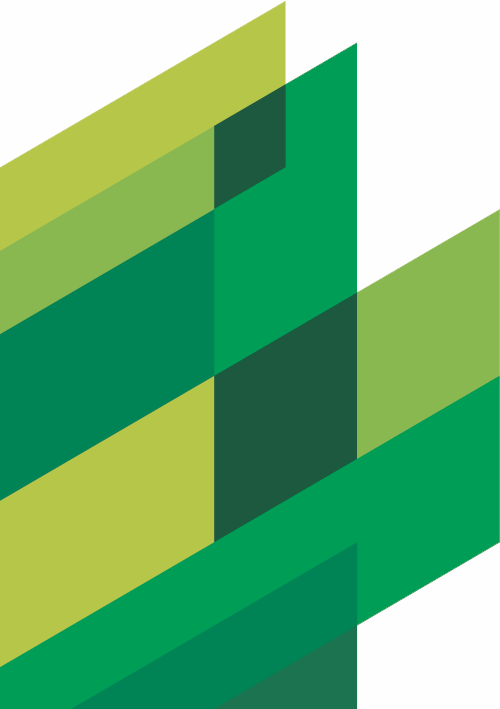 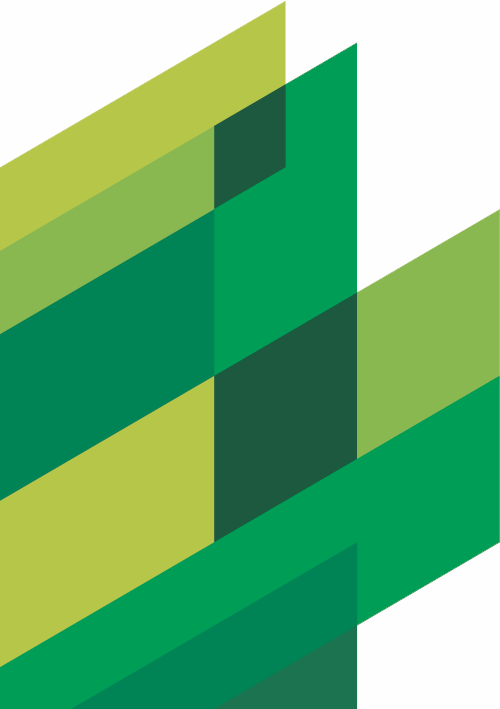 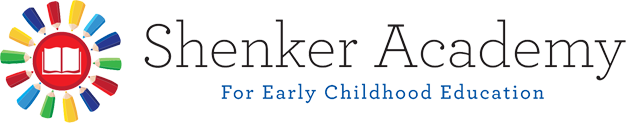 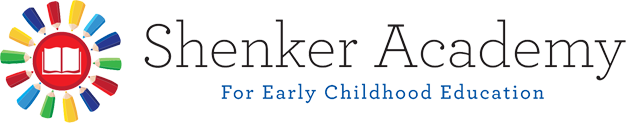 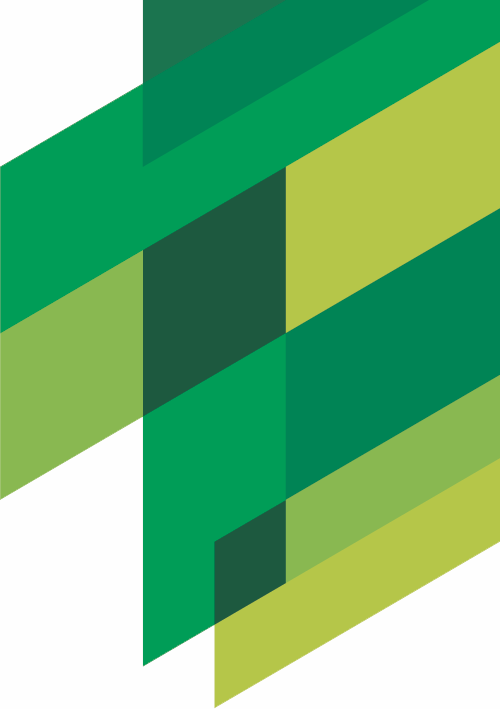 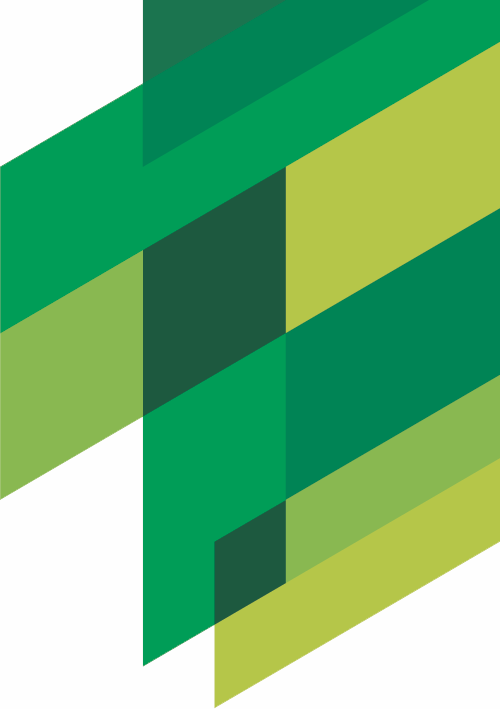 		Grading Key4= Exceeds grade level standard3= Meets grade level standard2= Approaching grade level standard1= Beginning NA= Not applicable at this timeLanguage ArtsSemester 1Semester 2Listening & Verbal ExpressionListening & Verbal ExpressionListening & Verbal ExpressionListening & Verbal Expression1.1Listens and follows directions1.2Uses oral communication1.3Speaks clear and complete sentences1.4Asks questions using who, what, where, why, etc.1.5Engages in group discussions during circle times Literacy & Reading Readiness Literacy & Reading Readiness Literacy & Reading Readiness Literacy & Reading Readiness2.1Identifies rhyming wordsN/A2.2Describes pictures & objects with words using adjectives2.3Identifies uppercase letters2.4Identifies lowercase letters2.5Identifies letter sounds2.6Identifies CVC words / word family2.7Understands the role of an author, illustrator, and parts of the book2.8Demonstrates reading comprehensionWriting SkillsWriting SkillsWriting SkillsWriting Skills3.1Scribbles and draws on grade level3.2Writes uppercase letters3.3Writes lowercase letters3.4Prints first name and last initial independently                                MathematicsSemester 1Semester 21.1Sorts objects according to similar attributes1.2Matches objects by size, colors, etc.1.3Identifies positions and directions1.4Extends a repeating pattern1.5Creates simple patterns   1.6Counts forward up to 80 1.7Identifies and writes numerals 1-501.8Identifies comparative terms (more, same, Etc.)1.9Matches numerals to sets1.10Identifies and draws basic two-dimensional shapes1.11Understands and describes size and weight1.12Measures various objects 1.13Adds using one-to-one correspondence with manipulatives1.14Subtracts using one-to-one correspondence with manipulativesN/ACharacter DevelopmentSemester 1Semester 21.1Shows respect for people and property1.2Participates in group activities1.3Demonstrates responsibility1.4Displays positive attitude1.5Takes care of personal needs1.6Controls voice level and talking1.7Exhibits self-control1.8Gets along with other children and shares1.9Demonstrates satisfactory attention span1.10Completes tasks within reasonable time1.11Puts forth best effort